КАРТА ДИСТАНЦИОННОГО ЗАНЯТИЯДата: 16 октября 2020 г.Класс: 1Предмет: физическая культураУчитель: Ящук Н.В.Адрес обратной связи: тел: +79214526480, эл. почта natalya-yashuk@mail.ru или https://vk.com/id539039165Тема: Тестирование.Содержание заданий и рекомендации к занятию.1. Ходьба (2 минуты)- на носках. (Руки вперёд)- на пятках. (Руки за голову)- в полуприседе. (Руки на пояс)- высоко поднимая колено. (Руки на пояс)2. Бег (3 минуты) (Медленный, постоянный темп)3. Ходьба (1 минута).4. Упражнения комплекса ОРУ № 2. (см. конспект от 14 октября)5. Выполнение тестовых упражнений. (4 теста)1) Челночный бег 3 х 10 м. (Необходимо приготовить секундомер).Выполняется бег с высокого старта, 3 раза по 10 м с поворотами и без остановок. По команде «Марш!» участник выполняет старт с места, обозначенного линией, добегает до линии, находящейся в 10 м от старта, делает поворот, бежит опять к линии старта, там делает поворот, бежит до линии финиша.Секундомер включается по команде «Марш!» и выключается после того, как участник пересечет линию финиша.Дается две попытки, учитывается лучший результат.Техника выполнения челночного бега см. https://www.youtube.com/watch?v=B7Jg7_v84iE2) Прыжок в длину с места. Выполняется прыжок с двух ног, результат определяется по ближайшему прикосновению к линии начала прыжка. Выполняется 3 попытки. Фиксируется лучший результат.Техника выполнения прыжка: https://www.youtube.com/watch?v=aRbjf-iwwnwВидеоролик, обучающий прыжку с места: https://www.youtube.com/watch?v=StH_3V8BHXY3) Бег 30 м.Выполняется обычный бег на скорость с высокого старта. Бег проводится по дорожкам стадиона или на любой ровной площадке с твердым покрытием. Дается две попытки. Учитывается лучший результат. Секундомер включается по движению участника, выключается по пересечении им линии финиша.https://www.youtube.com/watch?v=zpl2Bflzj9g (Но в видео низкий старт)4) Наклон вперёд из положения сидя.Из исходного положения сидя на полу, руки параллельно вперед, не сгибая ноги. Три пружинящих наклона вперед к измерительной линейке (оси на уровне пяток), четвертый наклон – зафиксировать свое положение на три секунды. По истечении времени, где пальцы рук задержались, тот результат и засчитывается. Нельзя: сгибать колени; чтобы одна из рук выходила вперед.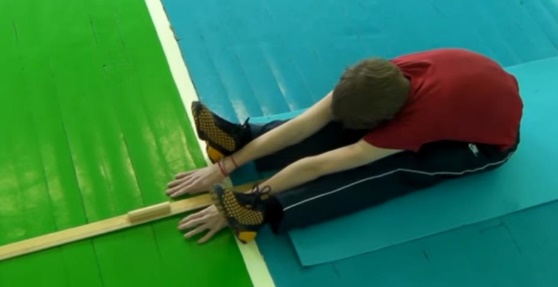 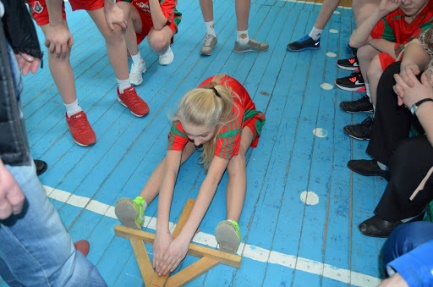 